هو الله- ای مقبلان در این یوم مشهود و قرن محمود...عبدالبهآء عباساصلی فارسی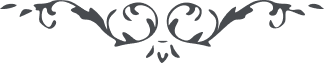 لوح رقم (205) – من آثار حضرت عبدالبهاء – مکاتیب عبد البهاء، جلد 8، صفحه 143هو اللهای مقبلان در این یوم مشهود و قرن محمود و عصر ملیک وجود که انوار فیوضات ملکوت غیب حیز شهود را روشن نموده شکر نمائید که به ورد مورود وارد گشتید و به رفد مرفود نائل گردیدید جام بلور مزاجه کافور را از دست ساقی الست نوشیدید و سرمست در بزم عبودیت آستان مقدس برقص و حرکت آمدید اینست معنی یختص برحمته من یشآء اینست حقیقت تعطی الملک من تشآء اینست آیت ذلک من فضل الله یؤتیه من یشآء باری بشکرانه این نعمت ابدیهء بی‌پایان بخلق و خوی حق در بین خلق محشور گردید و در رداء تقدیس درآئید تا سبب علو امر الله و عزت قدیمه خویش شوید (ع ع)